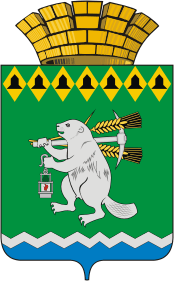                              Дума Артемовского городского округаV созыв70 заседаниеРЕШЕНИЕ     от 23 апреля 2015 года				        № 644О  принятии Программы управления муниципальной собственностьюАртемовского городского округа  на 2016-2018 годыРуководствуясь статьей 23 Устава Артемовского городского округа, статьями 6, 28, 29 Положения об управлении собственностью Артемовского городского округа, принятого решением Думы Артемовского городского округа  от 27.02.2014 № 437,Дума Артемовского городского округа РЕШИЛА:1. Принять Программу управления муниципальной собственностью Артемовского городского округа на 2016-2018 годы (Приложение).2.  Решение опубликовать в газете «Артемовский рабочий».3. Контроль за исполнением настоящего решения возложить на постоянную комиссию по экономическим вопросам, бюджету и налогам   (Саутин И.И.). ГлаваАртемовского городского округа                                                     О.Б. Кузнецова                  Приложениек решению Думы Артемовского городского округа от  23 апреля 2015 года № 644ПРОГРАММА УПРАВЛЕНИЯ МУНИЦИПАЛЬНОЙ СОБСТВЕННОСТЬЮ АРТЕМОВСКОГО ГОРОДСКОГО ОКРУГА НА 2016-2018 ГОДЫРаздел 1. Основные направления и задачи управления имуществом Артемовского городского округа1.	Управление  муниципальной собственностью Артемовского    городского    округа направлено на достижение следующих целей:1)	 получение   доходов   местного   бюджета   на   основе   эффективного   управления собственностью Артемовского городского округа;2) оптимизация использования объектов муниципальной собственности Артемовского городского округа в интересах решения социально - экономических задач;3)	 наиболее эффективное использование имущества путем осуществления контроля использования по назначению и сохранностью имущества;4) сохранение в собственности Артемовского городского округа имущества, необходимого и достаточного для решения вопросов местного значения при передаче имущества в государственную собственность Российской Федерации в ходе реализации федерального законодательства о местном самоуправлении.2. Основными направлениями в достижении вышеуказанных целей являются:1) формирование собственности Артемовского городского округа, как за счет проведения процедуры разграничения собственности на территории Артемовского    городского    округа, в том числе и на землю, так и за счет выявления бесхозяйных и выморочных объектов, с последующей регистрацией права собственности Артемовского городского округа;2) управление имуществом, переданным на праве хозяйственного ведения;3) управление имуществом, переданным на праве оперативного управления;4) управление казенным имуществом;5) проведение балансовых комиссий, основными задачами которых является анализ финансово-хозяйственной деятельности муниципальных унитарных предприятий, в целях предупреждения негативных явлений в их деятельности и определение мер по устранению имеющихся недостатков и мобилизации внутрихозяйственных резервов;6) осуществление контроля за поступлением арендной платы как за использование имущества, составляющего муниципальную казну Артемовского городского округа, так и за использование земельных участков; 7) передача в аренду, безвозмездное пользование имущества, используемого не по назначению или неиспользуемого муниципальными унитарными предприятиями (далее по тексту - предприятия), и муниципальными учреждениями (далее по тексту - учреждения) при условии правомерного его изъятия и последующего зачисления его в муниципальную казну Артемовского  городского    округа;8) увеличение средств, направляемых на восстановление и приобретение имущества;9) осуществление учета и контроля за использованием муниципального имущества по назначению и сохранностью имущества; 10) изъятие неиспользуемого имущества или используемого не по назначению;11) организация работы по принятию бесхозяйных и выморочных объектов в муниципальную собственность;12) организация работы по проведению независимой оценки объектов недвижимости при совершении сделок с ними;13) ведение Реестра объектов муниципальной собственности Артемовского  городского    округа;14) формирование муниципального задания для бюджетных учреждений;15) нормотворческая деятельность.Раздел 2. Основные виды и предполагаемый размер доходов от  использования имущества Артемовского городского округа 3. Основными видами доходов бюджета Артемовского городского округа от использования имущества, находящегося в муниципальной собственности Артемовского городского округа и от деятельности муниципальных организаций являются:1) доходы от сдачи в аренду имущества, составляющего казну городского округа (за исключением земельных участков); 2) доходы от реализации иного имущества, находящегося в собственности городского округа (за исключением имущества муниципальных бюджетных и автономных учреждений, а также имущества муниципальных унитарных предприятий, в том числе казенных), в части реализации основных средств по указанному имуществу;3) доходы от перечисления части прибыли, остающейся после уплаты налогов и иных обязательных платежей муниципальных унитарных предприятий, созданных городским округом;4) прочие поступления от использования имущества, находящегося в  собственности городского округа (за исключением имущества муниципальных бюджетных и автономных учреждений, а также имущества муниципальных унитарных предприятий, в том числе казенных);5) доходы, получаемые в виде арендной платы, а также средства от продажи права на заключение договоров аренды за земли, находящиеся в собственности городского округа (за исключением земельных участков бюджетных и автономных учреждений).4. Предполагаемый размер доходов в местный бюджет от использования  объектов муниципальной собственности:4.1. в 2016 году, всего -  6 392,0 тыс.руб.:1) доходы от сдачи в аренду имущества, составляющего казну городского округа (за исключением земельных участков) – 630,0 тыс.руб.; 2) доходы от реализации иного имущества, находящегося в собственности городского округа (за исключением имущества муниципальных бюджетных и автономных учреждений, а также имущества муниципальных унитарных предприятий, в том числе казенных), в части реализации основных средств по указанному имуществу – 712,0 тыс.руб.;3) доходы от перечисления части прибыли, остающейся после уплаты налогов и иных обязательных платежей муниципальных унитарных предприятий, созданных городским округом – 50,0 тыс.руб.;4) доходы, получаемые в виде арендной платы, а также средства от продажи права на заключение договоров аренды за земли, находящиеся в собственности городского округа (за исключением земельных участков бюджетных и автономных учреждений) – 5000,0 тыс.руб.4.2. в 2017 году, всего -  6 113,0 тыс.руб.:1) доходы от сдачи в аренду имущества, составляющего казну городских округов (за исключением земельных участков) – 663,0 тыс.руб.; 2) доходы от реализации иного имущества, находящегося в собственности городского округа (за исключением имущества муниципальных бюджетных и автономных учреждений, а также имущества муниципальных унитарных предприятий, в том числе казенных), в части реализации основных средств по указанному имуществу – 100,0 тыс.руб.;3) доходы от перечисления части прибыли, остающейся после уплаты налогов и иных обязательных платежей муниципальных унитарных предприятий, созданных городским округом – 50,0 тыс.руб.;4) доходы, получаемые в виде арендной платы, а также средства от продажи права на заключение договоров аренды за земли, находящиеся в собственности городского округа (за исключением земельных участков бюджетных и автономных учреждений) – 5300,0 тыс.руб.4.3. в 2018 году, всего -  6 431,0 тыс.руб.:1) доходы от сдачи в аренду имущества, составляющего казну городского округа (за исключением земельных участков) – 696,0 тыс.руб.; 2) доходы от реализации иного имущества, находящегося в собственности городского округа (за исключением имущества муниципальных бюджетных и автономных учреждений, а также имущества муниципальных унитарных предприятий, в том числе казенных), в части реализации основных средств по указанному имуществу – 120,0 тыс.руб.;3) доходы от перечисления части прибыли, остающейся после уплаты налогов и иных обязательных платежей муниципальных унитарных предприятий, созданных городским округом – 50,0 тыс.руб.;4) доходы, получаемые в виде арендной платы, а также средства от продажи права на заключение договоров аренды за земли, находящиеся в собственности городского округа (за исключением земельных участков бюджетных и автономных учреждений) – 5565,0 тыс.руб.5. Меры  по  увеличению  доходов  в  местный  бюджет  от  использования  объектов муниципальной собственности и их отчуждения.Планируется осуществлять следующие меры по увеличению доходов в местный бюджет от использования объектов муниципальной собственности и их отчуждения:1)	проведение торгов на право  заключения сделок с имуществом Артемовского городского округа в случаях, предусмотренных действующим законодательством;2)	осуществление учета и контроля за использованием имущества по назначению и сохранностью имущества, поэтапное изъятие имущества, неиспользуемого или используемого не по назначению;3) сокращение количества зданий и помещений, относящихся к муниципальной казне, передаваемых в безвозмездное пользование;4) формирование собственности Артемовского городского округа как за счет проведения процедуры разграничения собственности на территории Артемовского    городского    округа, в том числе и на землю, так и за счет выявления бесхозяйных объектов с последующей регистрацией права собственности городского округа; 5) осуществление контроля за поступлением арендной платы, как за использование имущества, составляющего муниципальную казну Артемовского городского округа, так и за использование земельных участков.Раздел 3. Основные виды и предполагаемый размер расходов, связанных с управлением имуществом Артемовского городского округа 6. Основными видами расходов, связанных с управлением имуществом Артемовского городского округа в 2016 году, являются:Текущие расходы, всего –  9 573,2   тыс.руб., в т.ч.: функционирование органов местного самоуправления – 5566,9 тыс.руб.; оценка недвижимости, выполнение работ по технической инвентаризации и изготовлению кадастровых паспортов – 2 266,9 тыс.руб.; мероприятия по управлению и распоряжению земельными участками, в том числе по оформлению в муниципальную собственность – 1639,4 тыс.руб. расходы, связанные со страхованием, содержанием и сохранностью муниципального имущества – 100,0 тыс.руб. Капитальные расходы (расходы, при которых увеличивается имущество) – 13 635,0 тыс.руб., в т.ч. приобретение квартир в муниципальную собственность для  категории лиц, подлежащих отселению из непригодного для проживания. 7. Основными видами расходов, связанных с управлением имуществом Артемовского городского округа в 2017 году, являются:Текущие расходы, всего – 10 007,1 тыс.руб., в т.ч.:1) функционирование органов местного самоуправления – 5850,9  тыс.руб.;2) оценка недвижимости, выполнение работ по технической инвентаризации и изготовлению кадастровых паспортов – 2 325,2 тыс.руб.;3) мероприятия по управлению и распоряжению земельными участками, в том числе по оформлению в муниципальную собственность – 1 721,0 тыс.руб.4)  расходы, связанные со страхованием, содержанием и сохранностью муниципального имущества – 110,0 тыс.руб. Капитальные расходы (расходы, при которых увеличивается имущество) – 5 831,0 тыс.руб., в т.ч. приобретение квартир в муниципальную собственность для  категории лиц, подлежащих отселению из непригодного для проживания жилья.8. Основными видами расходов, связанных с управлением имуществом Артемовского городского округа в 2018 году, являются:Текущие расходы, всего –  10 349,9   тыс.руб., в т.ч.:1) функционирование органов местного самоуправления – 6166,4 тыс.руб.;2) оценка недвижимости, выполнение работ по технической инвентаризации и изготовлению кадастровых паспортов – 2 266,0 тыс.руб.;3) мероприятия по управлению и распоряжению земельными участками, в том числе по оформлению в муниципальную собственность – 1 807,5 тыс.руб.4) расходы, связанные со страхованием, содержанием и сохранностью муниципального имущества – 110,0 тыс.руб. Капитальные расходы (расходы, при которых увеличивается имущество) – 15 116,0 тыс.руб., в т.ч. приобретение квартир в муниципальную собственность для  категории лиц, подлежащих отселению из непригодного для проживания жилья.9. Меры по оптимизации расходов, связанных с управлением собственностью городского округа.Планируется осуществлять следующие меры по оптимизации расходов, связанных с управлением муниципальной собственностью Артемовского городского округа:проведение торгов на право заключения муниципальных контрактов на поставки товаров, выполнение работ, оказание услуг для муниципальных нужд городского округа;проверка  эффективности  использования  муниципального   имущества,   поэтапное изъятие муниципального имущества, неиспользуемого или используемого не по назначению.Раздел 4. Основные предполагаемые направления использования имущества Артемовского городского округа 10. Основными направлениями использования имущества являются:передача в хозяйственное ведение муниципальным унитарным предприятиям;передача в аренду;передача в безвозмездное пользование;предоставление по договорам социального найма жилых помещений, входящих в состав муниципального жилищного фонда Артемовского городского округа;передача в оперативное управление муниципальным учреждениям.11. Ориентировочная балансовая стоимость муниципального имущества на 01.01.2016 будет составлять – 5 864 634,7 тыс.руб., в том числе:1) закрепленного за предприятиями – 276 000,7 тыс.руб.;2) закрепленного за учреждениями и органами местного самоуправления – 5 289 814,0  тыс.руб.;3) составляющего муниципальную казну – 298 820,0 тыс.руб.12. Ориентировочная балансовая стоимость муниципального имущества на 01.01.2017 будет составлять – 5 879 399,6 тыс.руб., в том числе:1) закрепленного за предприятиями – 277 300,6 тыс.руб.;2) закрепленного за учреждениями и органами местного самоуправления – 5 303 449,0  тыс.руб.;3) составляющего муниципальную казну – 298 650,0 тыс.руб.13. Ориентировочная балансовая стоимость муниципального имущества на 01.01.2018 будет составлять – 5 886 300,4 тыс.руб., в том числе:1) закрепленного за предприятиями – 278 600,4 тыс.руб.;2) закрепленного за учреждениями и органами местного самоуправления – 5 309 280,0  тыс.руб.;3) составляющего муниципальную казну – 298 420,0 тыс.руб.Раздел 5. Аренда, безвозмездное пользование (имущество, составляющее муниципальную казну) 14. Объекты, планируемые к передаче в аренду в 2016-2018 годах (Приложение № 1).15. Объекты, планируемые к передаче в безвозмездное пользование в 2016-2018 годах (Приложение № 2).Раздел 6. Право хозяйственного ведения 16. В Реестр муниципальных унитарных предприятий Артемовского городского округа по состоянию на 1 января 2015 года включено 10 предприятий (Приложение № 3).17. Создание, ликвидация и реорганизация предприятий на территории Артемовского городского округа в 2016-2018 годах не планируется.Раздел 7. Право оперативного управления18. В Реестр муниципальных учреждений Артемовского городского округа по состоянию на 1 января 2015 года включены 97 учреждений, в т.ч. действующих 95 (Приложение № 4).19. Создание, ликвидация и реорганизация учреждений на территории Артемовского городского округа в 2016-2018 годах не планируется.Раздел 8. Приватизация имущества Артемовского городского округа20. Перечень объектов, подлежащих приватизации в 2016-2018 годах, устанавливается  Программой приватизации муниципального имущества Артемовского городского округа на 2016-2018 годы, принимаемой решением Думы Артемовского городского округа.21. Отчуждение объектов недвижимости, закрепленных за муниципальными предприятиями и учреждениями в 2016-2018 годах не планируется.Раздел 9. Приобретение недвижимого имущества в собственность Артемовского городского округа22. В собственность городского округа в 2016-2018 годах планируется приобретение имущества (Приложение № 5).Приложение № 1к Программе управления муниципальной собственностью Артемовского городского округа  на 2016-2018 годыПеречень объектов, планируемых к передаче в аренду в 2016-2018 годахПриложение № 2к Программе управления муниципальной собственностью Артемовского городского на 2016-2018 годыПеречень объектов, планируемых к передаче в безвозмездное пользование в 2016-2018 годахПриложение № 3к Программе управления муниципальной собственностью Артемовского городского на 2016-2018 годыПеречень муниципальных унитарных предприятийАртемовского городского округаПриложение №  4к Программе управления муниципальной собственностью Артемовского городского на 2016-2018 годыПеречень муниципальных учреждений  Артемовского городского округа Приложение № 5к Программе управления муниципальной собственностью Артемовского городского на 2016-2018 годыПеречень имущества, планируемого к приему в собственность Артемовского городского округа в 2016-2018 годах № п/пНаименование муниципального имуществаМесторасположение муниципального имуществаОбщая площадь, кв.м административное здание и танцевальная площадкатерритория городского парка культуры и отдыха г.Артемовский1093,2нежилое помещениег. Артемовский, пер.Заводской, 419,5нежилое помещениес. Лебедкино, ул. Гагарина,135,0комплекс имущества: имущество рыбучастка (рыболовные пруды)п. Красногвардейский0нежилое помещениес. Лебедкино, ул. Ленина,6117,9объекты электроснабженияг. Артемовский500 мобъекты теплоснабженияг. Артемовский800 мнежилое помещениеп. Буланаш, пл. Театральная, 1А1,0нежилое помещениеп. Незевай, ул. Первомайская, 934,1нежилое помещениег. Артемовский, пл. Советов, 315,9нежилое помещениеп. Буланаш, ул. Коммунальная,153,1нежилое помещениег.Артемовский, ул.Достоевского, 89,1комплекс имущества:газопровод Артемовский –Буланаш, перевод котельной МУП «Буланашская ТЭЦ» на газ, общей протяженностью и внутреннее газовое оборудование котлов №6 и № 7п. Буланаш на территории Буланашской ТЭЦ в здании котельной111,6 мнежилое помещениег. Артемовский, ул. Почтовая, 293,8нежилое помещениег. Артемовский, ул. Почтовая, 211,1нежилое помещениег. Артемовский, ул. Почтовая, 2197,6часть нежилого зданияг. Артемовский, ул. Мира 13 А116,7№п/пНаименование и адрес объектаПлощадькв.м.Ссудополучательпомещение пекарни                       с. Лебедкино, ул. Ленина, 61105,0Селькохозяйственный кооператив «Лебедкинский» по производству и реализации сельскохозяйственной продукциипомещениег. Артемовский, пл. Советов, 352,88,37Артемовская районная территориальная избирательная комиссияплотина «Боровская» через реку БобровкаОбщественная организация «Союз охотников и рыболовов Свердловской области»помещениег. Артемовский, ул. Терешковой, 15399,7Региональная  общественная организация «Клуб боевых искусств «Алмаз истины»помещения г. Артемовскийул. Молодежи, 20,ул. Достоевского, 14пер. Заводской, 431,863,422,3ОМВД России по Артемовскому районупомещение г. Артемовский,ул. Первомайская, 57169,1Управление ФС РФ по контролю за оборотом наркотиков по Свердловской областипомещения г. Артемовскийул. Достоевского, 4ул. Дзержинского, 2в76,658,8ФГУП «Почта России»помещение г. Артемовский,ул. Первомайская, 5541,1Управление Пенсионного фонда Российской Федерации в городе Артемовском Свердловской областиздание с. Мироново, ул. Советская, 5980,2Православная религиозная община с. Мироновонежилые помещения г. Артемовский, ул. Ленина, 19109,2Федеральное бюджетное учреждение «Межрайонная уголовно-исполнительная инспекция №2 Главное управление Федеральной службы исполнения наказаний по Свердловской области»нежилые помещенияг. Артемовский,ул. Первомайская, 5982,6Следственное управление Следственного комитета  по Свердловской области  нежилые помещенияг. Артемовский,ул. Первомайская, 5960,5ФБУ «Кадастровая палата по Свердловской области»нежилые помещения, расположенные на 1 и 2 этажах здания                                     г. Артемовский, ул. Гагарина, 8114,4Прокуратура  Свердловской областичасть здания гаражаул. Комсомольская,1820,0Прокуратура  Свердловской областиздание  с. Покровское,                  ул. Калинина,77410,5ГБУ социального обслуживания населения Свердловской области «Комплексный центр социального обслуживания населения Артемовского района»нежилое помещениеп. Буланаш, ул. Коммунальная, 81006,5ГБОУСПО СО «НТГПК им.   Н.А. Демидова»нежилое помещениег. Артемовский                             ул. Энергетиков, 814,9КПРФнежилые помещения, расположенные в зданииг. Артемовский,                              ул. Почтовая, 2298,7Управление Федеральной миграционной службы по Свердловской областинежилые помещения, расположенные в зданииг. Артемовский,                                ул. Почтовая, 2284,8ГБУ Свердловской области «Многофункциональный центр предоставления государственных и муниципальных услуг»нежилые помещения, расположенные в здании  г. Артемовский, ул. Почтовая, 2386,8Управление Федеральной службы государственной регистрации, кадастра и картографии по Свердловской областинежилые помещения, расположенные в здании               г. Артемовский, ул. Почтовая, 282,9Свердловское региональное отделение Всероссийской политической партии «Единая Россия»ннежилые помещения, расположенные в здании г. Артемовский, ул. Почтовая, 2143,2Артемовское городское отделение Общероссийской общественной организации «Всероссийское добровольное пожарное общество»№ п/пНаименование Состояние юридического лицаМуниципальное унитарное предприятие Артемовского городского округа «Цветы»ДействующееМуниципальное унитарное предприятие Артемовского городского округа «Центральная районная аптека № 198»ДействующееМуниципальное унитарное предприятие Артемовского городского округа «Загородный оздоровительный комплекс имени Павлика Морозова»ДействующееМуниципальное унитарное предприятие Артемовского городского округа «Люкс-Сервис»ДействующееМуниципальное унитарное предприятие Артемовского городского округа «Красногвардейское жилищно-коммунальное хозяйство»ДействующееМуниципальное унитарное предприятие Артемовского городского округа «Лебедкинское жилищно-коммунальное хозяйство»ДействующееМуниципальное унитарное предприятие Артемовского городского округа «Мироновское жилищно-коммунальное хозяйство»ДействующееМуниципальное унитарное предприятие Артемовского городского округа «Мостовское жилищно-коммунальное хозяйство»ДействующееМуниципальное унитарное предприятие Артемовского городского округа «Покровское жилищно-коммунальное хозяйство»ДействующееМуниципальное унитарное предприятие Артемовского городского округа «Прогресс»Действующее№ п/п2016г.2017г.2018г.Муниципальное автономное общеобразовательное учреждение средняя общеобразовательная школа № 1Муниципальное автономное общеобразовательное учреждение средняя общеобразовательная школа № 1Муниципальное автономное общеобразовательное учреждение средняя общеобразовательная школа № 1Муниципальное бюджетное общеобразовательное учреждение средняя общеобразовательная школа № 2Муниципальное бюджетное общеобразовательное учреждение средняя общеобразовательная школа № 2Муниципальное бюджетное общеобразовательное учреждение средняя общеобразовательная школа № 2Муниципальное бюджетное общеобразовательное учреждение «Средняя общеобразовательная школа № 3»  Муниципальное бюджетное общеобразовательное учреждение «Средняя общеобразовательная школа № 3»  Муниципальное бюджетное общеобразовательное учреждение «Средняя общеобразовательная школа № 3»  Муниципальное бюджетное общеобразовательное учреждение средняя общеобразовательная школа № 4Муниципальное бюджетное общеобразовательное учреждение средняя общеобразовательная школа № 4Муниципальное бюджетное общеобразовательное учреждение средняя общеобразовательная школа № 4Муниципальное казенное общеобразовательное учреждение «Основная общеобразовательная школа № 5»Муниципальное казенное общеобразовательное учреждение «Основная общеобразовательная школа № 5»Муниципальное казенное общеобразовательное учреждение «Основная общеобразовательная школа № 5»Муниципальное бюджетное общеобразовательное учреждение средняя общеобразовательная школа № 6Муниципальное бюджетное общеобразовательное учреждение средняя общеобразовательная школа № 6Муниципальное бюджетное общеобразовательное учреждение средняя общеобразовательная школа № 6Муниципальное казенное общеобразовательное учреждение «Средняя общеобразовательная школа № 7»Муниципальное казенное общеобразовательное учреждение «Средняя общеобразовательная школа № 7»Муниципальное казенное общеобразовательное учреждение «Средняя общеобразовательная школа № 7»Муниципальное автономное общеобразовательное учреждение средняя общеобразовательная школа № 8Муниципальное автономное общеобразовательное учреждение средняя общеобразовательная школа № 8Муниципальное автономное общеобразовательное учреждение средняя общеобразовательная школа № 8Муниципальное бюджетное общеобразовательное учреждение средняя общеобразовательная школа № 9Муниципальное бюджетное общеобразовательное учреждение средняя общеобразовательная школа № 9Муниципальное бюджетное общеобразовательное учреждение средняя общеобразовательная школа № 9Муниципальное бюджетное общеобразовательное учреждение средняя общеобразовательная школа № 10Муниципальное бюджетное общеобразовательное учреждение средняя общеобразовательная школа № 10Муниципальное бюджетное общеобразовательное учреждение средняя общеобразовательная школа № 10Муниципальное казенное общеобразовательное учреждение основная общеобразовательная школа № 11Муниципальное казенное общеобразовательное учреждение основная общеобразовательная школа № 11Муниципальное казенное общеобразовательное учреждение основная общеобразовательная школа № 11Муниципальное автономное общеобразовательное учреждение средняя общеобразовательная школа № 12Муниципальное автономное общеобразовательное учреждение средняя общеобразовательная школа № 12Муниципальное автономное общеобразовательное учреждение средняя общеобразовательная школа № 12Муниципальное бюджетное общеобразовательное учреждение средняя общеобразовательная школа  № 14Муниципальное бюджетное общеобразовательное учреждение средняя общеобразовательная школа  № 14Муниципальное бюджетное общеобразовательное учреждение средняя общеобразовательная школа  № 14Муниципальное бюджетное общеобразовательное учреждение средняя общеобразовательная школа № 16Муниципальное бюджетное общеобразовательное учреждение средняя общеобразовательная школа № 16Муниципальное бюджетное общеобразовательное учреждение средняя общеобразовательная школа № 16Муниципальное казенное общеобразовательное учреждение  «Средняя общеобразовательная школа № 17»Муниципальное казенное общеобразовательное учреждение  «Средняя общеобразовательная школа № 17»Муниципальное казенное общеобразовательное учреждение  «Средняя общеобразовательная школа № 17»Муниципальное бюджетное общеобразовательное учреждение «Средняя общеобразовательная школа № 18» Муниципальное бюджетное общеобразовательное учреждение «Средняя общеобразовательная школа № 18» Муниципальное бюджетное общеобразовательное учреждение «Средняя общеобразовательная школа № 18» Муниципальное казенное общеобразовательное учреждение средняя общеобразовательная школа № 19Муниципальное казенное общеобразовательное учреждение средняя общеобразовательная школа № 19Муниципальное казенное общеобразовательное учреждение средняя общеобразовательная школа № 19Муниципальное автономное  общеобразовательное учреждение лицей №21Муниципальное автономное  общеобразовательное учреждение лицей №21Муниципальное автономное  общеобразовательное учреждение лицей №21Муниципальное казенное общеобразовательное учреждение основная общеобразовательная школа № 27Муниципальное казенное общеобразовательное учреждение основная общеобразовательная школа № 27Муниципальное казенное общеобразовательное учреждение основная общеобразовательная школа № 27Муниципальное автономное общеобразовательное учреждение средняя общеобразовательная школа № 56Муниципальное автономное общеобразовательное учреждение средняя общеобразовательная школа № 56Муниципальное автономное общеобразовательное учреждение средняя общеобразовательная школа № 56Муниципальное бюджетное образовательное учреждение дополнительного образования детей «Артемовская детская школа искусств № 1»Муниципальное бюджетное образовательное учреждение дополнительного образования детей «Артемовская детская школа искусств № 1»Муниципальное бюджетное образовательное учреждение дополнительного образования детей «Артемовская детская школа искусств № 1»Муниципальное бюджетное образовательное учреждение дополнительного образования детей «Детская школа искусств № 2»Муниципальное бюджетное образовательное учреждение дополнительного образования детей «Детская школа искусств № 2»Муниципальное бюджетное образовательное учреждение дополнительного образования детей «Детская школа искусств № 2»Муниципальное автономное образовательное учреждение дополнительного образования детей № 24 «Детская художественная школа»Муниципальное автономное образовательное учреждение дополнительного образования детей № 24 «Детская художественная школа»Муниципальное автономное образовательное учреждение дополнительного образования детей № 24 «Детская художественная школа»Муниципальное автономное образовательное учреждение дополнительного образования детей «Дом детского творчества № 22»Муниципальное автономное образовательное учреждение дополнительного образования детей «Дом детского творчества № 22»Муниципальное автономное образовательное учреждение дополнительного образования детей «Дом детского творчества № 22»Муниципальное автономное образовательное учреждение дополнительного образования детей «Детско-юношеская спортивная школа № 25»Муниципальное автономное образовательное учреждение дополнительного образования детей «Детско-юношеская спортивная школа № 25»Муниципальное автономное образовательное учреждение дополнительного образования детей «Детско-юношеская спортивная школа № 25»Муниципальное бюджетное дошкольное образовательное учреждение «Детский сад с приоритетным осуществлением деятельности по познавательному направлению развития детей № 1»Муниципальное бюджетное дошкольное образовательное учреждение «Детский сад с приоритетным осуществлением деятельности по познавательному направлению развития детей № 1»Муниципальное бюджетное дошкольное образовательное учреждение «Детский сад с приоритетным осуществлением деятельности по познавательному направлению развития детей № 1»Муниципальное бюджетное дошкольное образовательное учреждение «Детский сад с приоритетным осуществлением деятельности по реализации адаптированных образовательных программ для детей с нарушениями опорно-двигательного аппарата № 2»Муниципальное бюджетное дошкольное образовательное учреждение «Детский сад с приоритетным осуществлением деятельности по реализации адаптированных образовательных программ для детей с нарушениями опорно-двигательного аппарата № 2»Муниципальное бюджетное дошкольное образовательное учреждение «Детский сад с приоритетным осуществлением деятельности по реализации адаптированных образовательных программ для детей с нарушениями опорно-двигательного аппарата № 2»Муниципальное казенное дошкольное образовательное учреждение детский сад № 3Муниципальное казенное дошкольное образовательное учреждение детский сад № 3Муниципальное казенное дошкольное образовательное учреждение детский сад № 3Муниципальное бюджетное дошкольное образовательное учреждение детский сад общеразвивающего вида с приоритетным осуществлением деятельности по социально-личностному направлению развития детей № 4Муниципальное бюджетное дошкольное образовательное учреждение детский сад общеразвивающего вида с приоритетным осуществлением деятельности по социально-личностному направлению развития детей № 4Муниципальное бюджетное дошкольное образовательное учреждение детский сад общеразвивающего вида с приоритетным осуществлением деятельности по социально-личностному направлению развития детей № 4Муниципальное автономное дошкольное учреждение детский сад № 5Муниципальное автономное дошкольное учреждение детский сад № 5Муниципальное автономное дошкольное учреждение детский сад № 5Муниципальное автономное дошкольное образовательное учреждение детский сад общеразвивающего вида с приоритетным осуществлением деятельности по социально-личностному направлению развития детей № 6Муниципальное автономное дошкольное образовательное учреждение детский сад общеразвивающего вида с приоритетным осуществлением деятельности по социально-личностному направлению развития детей № 6Муниципальное автономное дошкольное образовательное учреждение детский сад общеразвивающего вида с приоритетным осуществлением деятельности по социально-личностному направлению развития детей № 6Муниципальное бюджетное дошкольное образовательное учреждение детский сад № 7Муниципальное бюджетное дошкольное образовательное учреждение детский сад № 7Муниципальное бюджетное дошкольное образовательное учреждение детский сад № 7Муниципальное бюджетное дошкольное образовательное учреждение «Детский сад с приоритетным осуществлением деятельности по физическому направлению развития детей № 10»Муниципальное бюджетное дошкольное образовательное учреждение «Детский сад с приоритетным осуществлением деятельности по физическому направлению развития детей № 10»Муниципальное бюджетное дошкольное образовательное учреждение «Детский сад с приоритетным осуществлением деятельности по физическому направлению развития детей № 10»Муниципальное бюджетное дошкольное образовательное учреждение «Детский сад № 12»Муниципальное бюджетное дошкольное образовательное учреждение «Детский сад № 12»Муниципальное бюджетное дошкольное образовательное учреждение «Детский сад № 12»Муниципальное казенное дошкольное образовательное учреждение детский сад № 13Муниципальное казенное дошкольное образовательное учреждение детский сад № 13Муниципальное казенное дошкольное образовательное учреждение детский сад № 13Муниципальное бюджетное дошкольное образовательное учреждение «Детский сад № 14»Муниципальное бюджетное дошкольное образовательное учреждение «Детский сад № 14»Муниципальное бюджетное дошкольное образовательное учреждение «Детский сад № 14»Муниципальное бюджетное дошкольное образовательное учреждение «Детский сад № 15»Муниципальное бюджетное дошкольное образовательное учреждение «Детский сад № 15»Муниципальное бюджетное дошкольное образовательное учреждение «Детский сад № 15»Муниципальное автономное дошкольное образовательное учреждение «Детский сад с приоритетным осуществлением деятельности по художественно-эстетическому направлению развития детей    № 18»Муниципальное автономное дошкольное образовательное учреждение «Детский сад с приоритетным осуществлением деятельности по художественно-эстетическому направлению развития детей    № 18»Муниципальное автономное дошкольное образовательное учреждение «Детский сад с приоритетным осуществлением деятельности по художественно-эстетическому направлению развития детей    № 18»Муниципальное бюджетное дошкольное образовательное учреждение детский сад № 19Муниципальное бюджетное дошкольное образовательное учреждение детский сад № 19Муниципальное бюджетное дошкольное образовательное учреждение детский сад № 19Муниципальное бюджетное дошкольное образовательное учреждение детский сад № 21Муниципальное бюджетное дошкольное образовательное учреждение детский сад № 21Муниципальное бюджетное дошкольное образовательное учреждение детский сад № 21Муниципальное казенное дошкольное общеобразовательное учреждение детский сад присмотра и оздоровления детей № 22Муниципальное казенное дошкольное общеобразовательное учреждение детский сад присмотра и оздоровления детей № 22Муниципальное казенное дошкольное общеобразовательное учреждение детский сад присмотра и оздоровления детей № 22Муниципальное бюджетное дошкольное образовательное учреждение детский сад  № 23Муниципальное бюджетное дошкольное образовательное учреждение детский сад  № 23Муниципальное бюджетное дошкольное образовательное учреждение детский сад  № 23Муниципальное казенное дошкольное образовательное учреждение детский сад  № 25Муниципальное казенное дошкольное образовательное учреждение детский сад  № 25Муниципальное казенное дошкольное образовательное учреждение детский сад  № 25Муниципальное казенное дошкольное образовательное учреждение детский сад № 26Муниципальное казенное дошкольное образовательное учреждение детский сад № 26Муниципальное казенное дошкольное образовательное учреждение детский сад № 26Муниципальное казенное дошкольное образовательное учреждение детский сад № 27Муниципальное казенное дошкольное образовательное учреждение детский сад № 27Муниципальное казенное дошкольное образовательное учреждение детский сад № 27Муниципальное казенное дошкольное образовательное учреждение детский сад № 28Муниципальное казенное дошкольное образовательное учреждение детский сад № 28Муниципальное казенное дошкольное образовательное учреждение детский сад № 28Муниципальное бюджетное дошкольное образовательное учреждение «Детский сад с приоритетным осуществлением деятельности по физическому направлению развития детей № 30»Муниципальное бюджетное дошкольное образовательное учреждение «Детский сад с приоритетным осуществлением деятельности по физическому направлению развития детей № 30»Муниципальное бюджетное дошкольное образовательное учреждение «Детский сад с приоритетным осуществлением деятельности по физическому направлению развития детей № 30»Муниципальное бюджетное дошкольное образовательное учреждение детский сад  № 31Муниципальное бюджетное дошкольное образовательное учреждение детский сад  № 31Муниципальное бюджетное дошкольное образовательное учреждение детский сад  № 31Муниципальное автономное дошкольное образовательное учреждение «Детский сад – центр развития ребенка № 32»Муниципальное автономное дошкольное образовательное учреждение «Детский сад – центр развития ребенка № 32»Муниципальное автономное дошкольное образовательное учреждение «Детский сад – центр развития ребенка № 32»Муниципальное бюджетное дошкольное образовательное учреждение детский сад комбинированного вида № 33Муниципальное бюджетное дошкольное образовательное учреждение детский сад комбинированного вида № 33Муниципальное бюджетное дошкольное образовательное учреждение детский сад комбинированного вида № 33Муниципальное казенное дошкольное образовательное учреждение детский сад общеразвивающего вида с приоритетным осуществлением художественно-эстетического развития детей № 35Муниципальное казенное дошкольное образовательное учреждение детский сад общеразвивающего вида с приоритетным осуществлением художественно-эстетического развития детей № 35Муниципальное казенное дошкольное образовательное учреждение детский сад общеразвивающего вида с приоритетным осуществлением художественно-эстетического развития детей № 35Муниципальное казенное дошкольное образовательное учреждение детский сад № 36Муниципальное казенное дошкольное образовательное учреждение детский сад № 36Муниципальное казенное дошкольное образовательное учреждение детский сад № 36Муниципальное казенное дошкольное образовательное учреждение детский сад № 37Муниципальное казенное дошкольное образовательное учреждение детский сад № 37Муниципальное казенное дошкольное образовательное учреждение детский сад № 37Муниципальное казенное дошкольное образовательное учреждение детский сад № 38Муниципальное казенное дошкольное образовательное учреждение детский сад № 38Муниципальное казенное дошкольное образовательное учреждение детский сад № 38Муниципальное казенное дошкольное образовательное учреждение детский сад № 39Муниципальное казенное дошкольное образовательное учреждение детский сад № 39Муниципальное казенное дошкольное образовательное учреждение детский сад № 39Муниципальное казенное дошкольное образовательное учреждение детский сад № 40Муниципальное казенное дошкольное образовательное учреждение детский сад № 40Муниципальное казенное дошкольное образовательное учреждение детский сад № 40Муниципальное автономное образовательное учреждение дополнительного образования «Центр образования и профессиональной ориентации»Муниципальное автономное образовательное учреждение дополнительного образования «Центр образования и профессиональной ориентации»Муниципальное автономное образовательное учреждение дополнительного образования «Центр образования и профессиональной ориентации»Муниципальное автономное образовательное учреждение дополнительного образования «Центр дополнительного образования детей «Фаворит»Муниципальное автономное образовательное учреждение дополнительного образования «Центр дополнительного образования детей «Фаворит»Муниципальное автономное образовательное учреждение дополнительного образования «Центр дополнительного образования детей «Фаворит»Муниципальное бюджетное учреждение Артемовского городского округа «Жилкомстрой» Муниципальное бюджетное учреждение Артемовского городского округа «Жилкомстрой» Муниципальное бюджетное учреждение Артемовского городского округа «Жилкомстрой» Муниципальное бюджетное учреждение Артемовского городского округа «Издатель» Муниципальное бюджетное учреждение Артемовского городского округа «Издатель» Муниципальное бюджетное учреждение Артемовского городского округа «Издатель» Муниципальное бюджетное учреждение культуры Артемовского городского округа «Централизованная клубная система»Муниципальное бюджетное учреждение культуры Артемовского городского округа «Централизованная клубная система»Муниципальное бюджетное учреждение культуры Артемовского городского округа «Централизованная клубная система»Муниципальное бюджетное учреждение культуры Артемовского городского округа «Централизованная библиотечная система»Муниципальное бюджетное учреждение культуры Артемовского городского округа «Централизованная библиотечная система»Муниципальное бюджетное учреждение культуры Артемовского городского округа «Централизованная библиотечная система»Муниципальное бюджетное учреждение культуры Артемовского городского округа Дворец Культуры им. А.С. ПоповаМуниципальное бюджетное учреждение культуры Артемовского городского округа Дворец Культуры им. А.С. ПоповаМуниципальное бюджетное учреждение культуры Артемовского городского округа Дворец Культуры им. А.С. ПоповаМуниципальное бюджетное учреждение культуры Артемовского городского округа Центр культуры и кино «Родина»Муниципальное бюджетное учреждение культуры Артемовского городского округа Центр культуры и кино «Родина»Муниципальное бюджетное учреждение культуры Артемовского городского округа Центр культуры и кино «Родина»Муниципальное бюджетное учреждение культуры Артемовского городского округа Дворец культуры «Энергетик»Муниципальное бюджетное учреждение культуры Артемовского городского округа Дворец культуры «Энергетик»Муниципальное бюджетное учреждение культуры Артемовского городского округа Дворец культуры «Энергетик»Муниципальное бюджетное учреждение культуры Артемовского городского округа Городской центр досуга «Горняк» Муниципальное бюджетное учреждение культуры Артемовского городского округа Городской центр досуга «Горняк» Муниципальное бюджетное учреждение культуры Артемовского городского округа Городской центр досуга «Горняк» Муниципальное бюджетное учреждение культуры Артемовского городского округа «Артемовский исторический музей»Муниципальное бюджетное учреждение культуры Артемовского городского округа «Артемовский исторический музей»Муниципальное бюджетное учреждение культуры Артемовского городского округа «Артемовский исторический музей»Муниципальное бюджетное учреждение Артемовского городского округа «Физкультурно-оздоровительный центр «Сигнал»Муниципальное бюджетное учреждение Артемовского городского округа «Физкультурно-оздоровительный центр «Сигнал»Муниципальное бюджетное учреждение Артемовского городского округа «Физкультурно-оздоровительный центр «Сигнал»Муниципальное бюджетное учреждение Артемовского городского округа «Центр архивной документации»Муниципальное бюджетное учреждение Артемовского городского округа «Центр архивной документации»Муниципальное бюджетное учреждение Артемовского городского округа «Центр архивной документации»Муниципальное бюджетное учреждение Артемовского городского округа «Молодежно-подростковый центр»Муниципальное бюджетное учреждение Артемовского городского округа «Молодежно-подростковый центр»Муниципальное бюджетное учреждение Артемовского городского округа «Молодежно-подростковый центр»Муниципальное казенное учреждение Артемовского городского округа «Центр обеспечения деятельности системы образования»Муниципальное казенное учреждение Артемовского городского округа «Центр обеспечения деятельности системы образования»Муниципальное казенное учреждение Артемовского городского округа «Центр обеспечения деятельности системы образования»Муниципальное казенное учреждение Артемовского городского округа «Единая дежурно-диспетчерская служба»Муниципальное казенное учреждение Артемовского городского округа «Единая дежурно-диспетчерская служба»Муниципальное казенное учреждение Артемовского городского округа «Единая дежурно-диспетчерская служба»Муниципальное казенное учреждение Артемовского городского округа «Централизованная бухгалтерия учреждений культуры»Муниципальное казенное учреждение Артемовского городского округа «Централизованная бухгалтерия учреждений культуры»Муниципальное казенное учреждение Артемовского городского округа «Централизованная бухгалтерия учреждений культуры»Муниципальное казенное учреждение Артемовского городского округа «Централизованная бухгалтерия образовательных учреждений»Муниципальное казенное учреждение Артемовского городского округа «Централизованная бухгалтерия образовательных учреждений»Муниципальное казенное учреждение Артемовского городского округа «Централизованная бухгалтерия образовательных учреждений»Муниципальное бюджетное учреждение Артемовского городского округа «Центр по расчету и выплате субсидий и приватизации жилья»Муниципальное бюджетное учреждение Артемовского городского округа «Центр по расчету и выплате субсидий и приватизации жилья»Муниципальное бюджетное учреждение Артемовского городского округа «Центр по расчету и выплате субсидий и приватизации жилья»Муниципальное бюджетное учреждение Артемовского городского округа «Лыжная база «Снежинка»Муниципальное бюджетное учреждение Артемовского городского округа «Лыжная база «Снежинка»Муниципальное бюджетное учреждение Артемовского городского округа «Лыжная база «Снежинка»№ п/пНаименование объектаАдрес объектаТехническая характеристика объекта1.недвижимое имущество, жилищный фондпо мере выявления бесхозяйного имущества,  разграничения собственности и приобретения имущества-2.выморочное имуществопо мере выявления-3.инженерная инфраструктурапо мере выявления бесхозяйного имущества,  разграничения собственности и приобретения имущества-